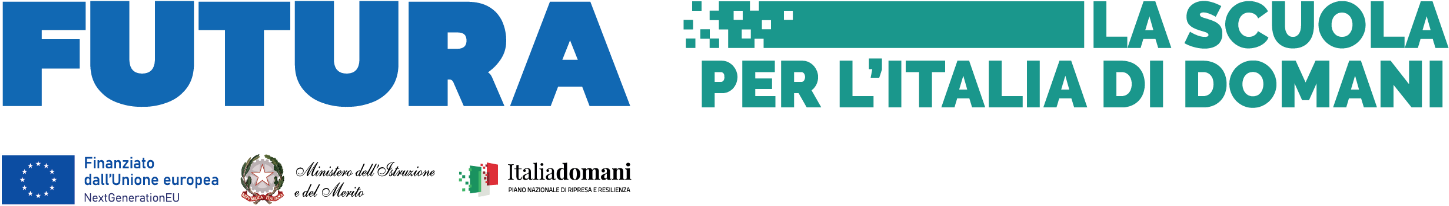 Allegato B - Istanza di partecipazione 										Al Dirigente Scolastico										I.C.S. “G. Carducci” LegnanoMODELLO CANDIDATURA avviso selezione personale interno per gruppo di lavoro per LINEA di intervento B: Attività tecnica del gruppo lavoro per il multilinguismoper l’incarico di componente del gruppo di lavoro attività tecnica LINEA di intervento BPNRR - Missione 4: Istruzione e Ricerca - Componente 1 Potenziamento dell’offerta dei servizi di istruzione: dagli asili nido alle Università - Investimento 3.1: Nuove competenze e nuovi linguaggi - Azioni di potenziamento delle competenze STEM e multilinguistiche (D.M. 65/2023). Titolo Progetto: ScopriAMO le STEMProgetto: M4C1I3.1-2023-1143-P-31072CUP: J34D23002360006SCADENZA: ore 12.00 di giovedì 22 febbraio 2024Il/la sottoscritto/a___________________________________ nato/a a ____________________________ il _______________________________   codice fiscale |__|__|__|__|__|__|__|__|__|__|__|__|__|__|__|__|                                                                                                          residente a _________________________________via________________________________________                              Cell. _________________________ Indirizzo E-Mail _________________________________________in servizio presso _________________________________in qualità di ______________________ e assunto con contratto di lavoro a Tempo indeterminato         DICHIARAla propria disponibilità a svolgere, oltre il proprio orario di servizio, l’incarico in oggettoA tal fine dichiara:che le informazioni dichiarate sono conformi agli artt. 46-47 e 76 del DPR 28.12.2000 n. 445;di essere in possesso dei seguenti titoli;di aver preso visione dell’informativa di cui all’art. 9 dell’Avviso;di prestare il proprio consenso, ai fini dell’espletamento della procedura in oggetto e del successivo conferimento dell’incarico, al trattamento dei propri dati personali ai sensi dell’art. 13 del Regolamento (UE) 2016/679 e del d.lgs. 30 giugno 2003, n. 196.Luogo e data:	 	Firma del/la candidato/a:	 	Allegati:Fotocopia di un documento di identità in corso di validità ai sensi degli artt. 46 e 47 del DPR 445/2000;Curriculum Vitae in formato europeo.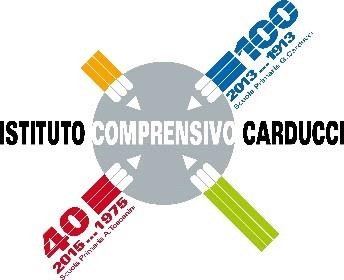 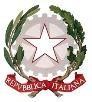 ISTITUTO COMPRENSIVO “GIOSUÈ CARDUCCI”Via XX Settembre, 2 – 20025 Legnano (MI)🕾 0331547307e-mail: MIIC8EA008@istruzione.itTITOLIPun tiAutovalutazion eValutazione della commissioneTITOLI DI STUDIOTITOLI DI STUDIOTITOLI DI STUDIOTITOLI DI STUDIOLaurea vecchio ordinamento o laurea magistraleLaurea vecchio ordinamento o laurea magistraleLaurea vecchio ordinamento o laurea magistraleLaurea vecchio ordinamento o laurea magistrale110 e Lode10Da 101 a 1108Da 90 a 1006Fino a 895Ulteriore laurea vecchio ordinamento o laurea magistrale5Dottorato di ricerca, Master(4 per ogni titolo massimo 2 titoli, max 8 pti)Riferimento  	Riferimento  	   max 8Specializzazioni, Corsi di perfezionamento post lauream, correlati a CLIL, lingue straniere, Italiano L2, inclusione (3 punti per ogni titolo, max. 3 titoli, max. 9 pt)Riferimento	 Riferimento	     max 9Laurea di primo livello4ESPERIENZA COERENTE CON L’INCARICOESPERIENZA COERENTE CON L’INCARICOESPERIENZA COERENTE CON L’INCARICOESPERIENZA COERENTE CON L’INCARICOEsperienze di coordinamento e organizzazione diretta di progettualità complesse (es. PNRR, PON FES, PON FESR, BANDI REGIONE ecc…)(3 pt. per ogni esperienza, max. 3 esperienze, max 9 pti) Riferimento	 max 9Incarichi svolti all’interno delle istituzioni scolastiche nel corso degli ultimi 3 anni (2021/22; 2022/23; 2023/24)Funzione Strumentale o Referente d’Istituto (CLIL, certificazioni linguistiche, Orientamento);Coordinatore di dipartimento disciplinare SSPGCollaboratore del Dirigente(5 punti per ogni annualità; possono essere conteggiate più funzioni)     max 35Esperienze professionali in qualità di esaminatore correlate con certificazioni linguistiche nel quadro comune europeo di riferimento per le lingue presso Università, IPRASE, Istituti scolastici o altri enti accreditati(3 punti per ogni esperienza, massimo 3 esperienze, max 9 pti)Riferimento	 Riferimento	 Esperienze professionali in qualità di esaminatore correlate con certificazioni linguistiche nel quadro comune europeo di riferimento per le lingue presso Università, IPRASE, Istituti scolastici o altri enti accreditati(3 punti per ogni esperienza, massimo 3 esperienze, max 9 pti)Riferimento	 Riferimento	 max 9Frequenza, comprovata da attestato, di corsi di formazione pari o superiori alle 10 ore, erogati da Università, IPRASE o altri enti accreditati su tematiche relative alle metodologie didattiche attive e innovative, al potenziamento linguistico, anche italiano L2, alla   didattica inclusiva(2 punti per ogni corso, massimo 5 corsi, max 10 pti)	Frequenza, comprovata da attestato, di corsi di formazione pari o superiori alle 10 ore, erogati da Università, IPRASE o altri enti accreditati su tematiche relative alle metodologie didattiche attive e innovative, al potenziamento linguistico, anche italiano L2, alla   didattica inclusiva(2 punti per ogni corso, massimo 5 corsi, max 10 pti)	   max 10Riferimento  	Riferimento  	   max 10CERTIFICAZIONI LINGUISTICHE INGLESE / TEDESCOCERTIFICAZIONI LINGUISTICHE INGLESE / TEDESCOCERTIFICAZIONI LINGUISTICHE INGLESE / TEDESCOCERTIFICAZIONI LINGUISTICHE INGLESE / TEDESCOCERTIFICAZIONI LINGUISTICHE INGLESE / TEDESCOB233C144C255